NAME :COUNTRY : GERMANYPAINTING AND MEALS “The wedding dinner”, Albert FouriéCreate a dialogue between the characters. Example : The young girl : Hey ! I would like to have some too !  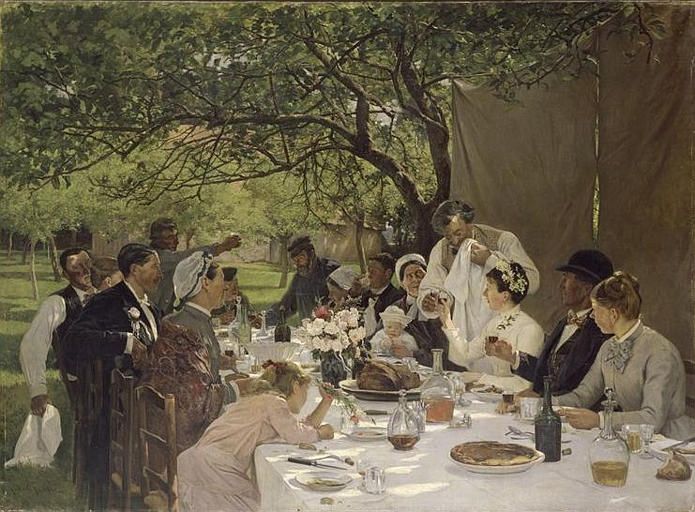 WRITE YOUR DIALOGUE HERE…………………………………………………………………………………………………………………………………………………………………………………………………………………………………………………………………………………………………………………………………………………………………………………………………………………………………………………….